Maps and Scale Drawings-AnswersKey Stage 3: 2003 Paper 2 Level 3-51.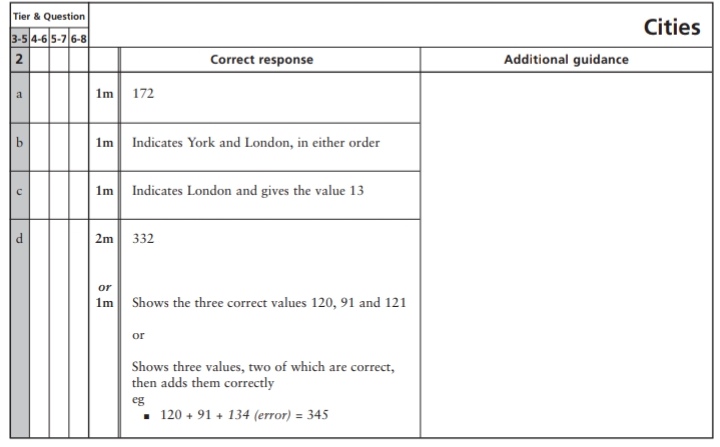 Key Stage 3: 2004 Paper 2 Level 3-52.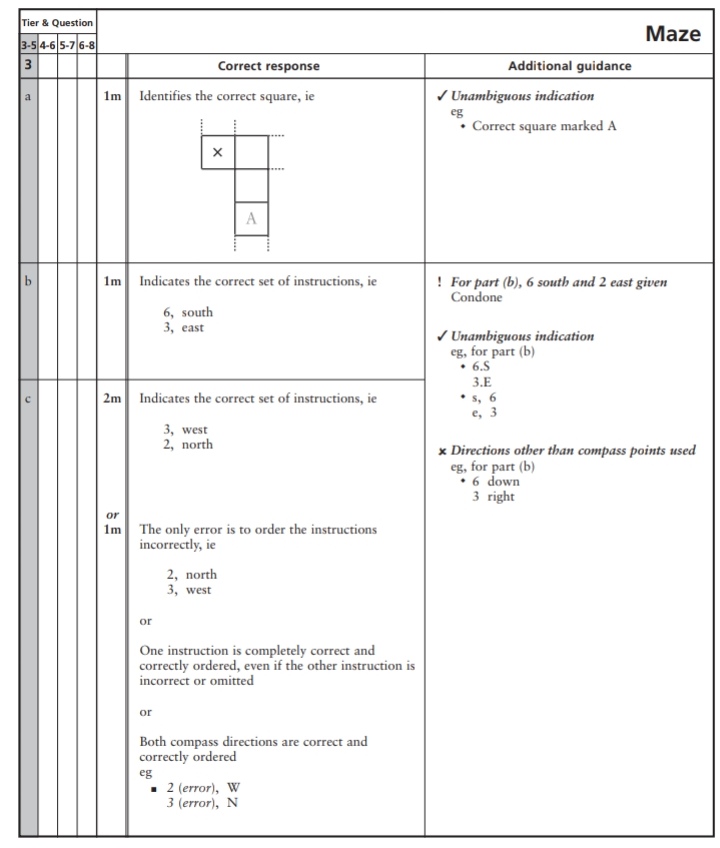 Key Stage 3: 2005 Paper 2 Level 3-53.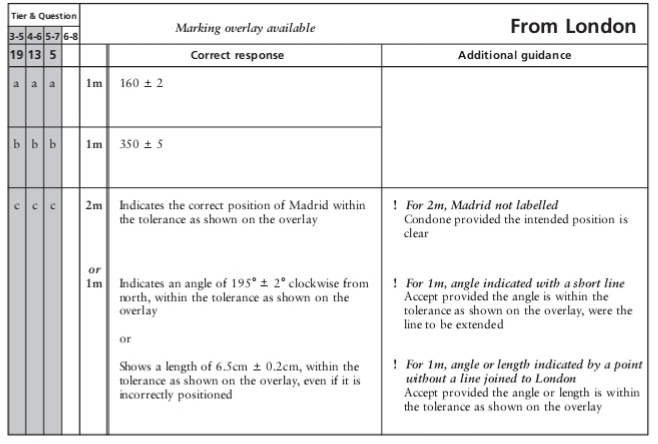 Key Stage 3: 2005 Paper 2 Level 4-64.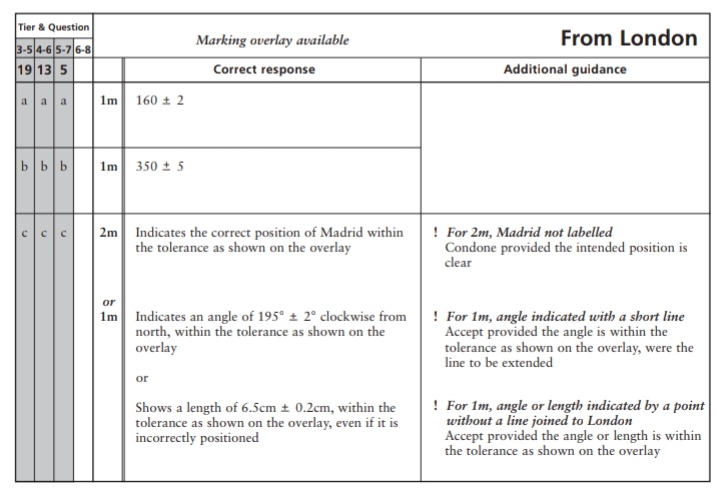 Key Stage 3: 2006 Paper 2 Level 3-55.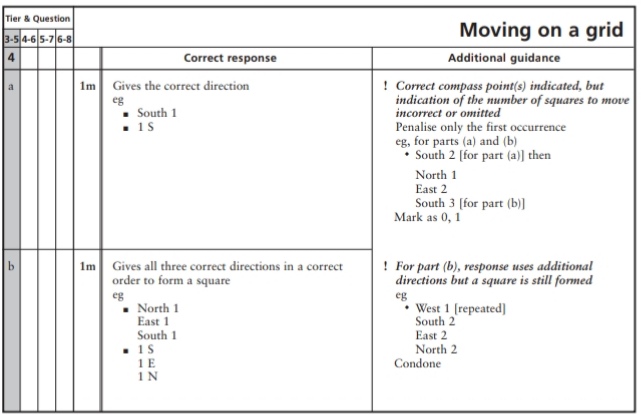 Key Stage 3: 2008 Paper 2 Level 3-56.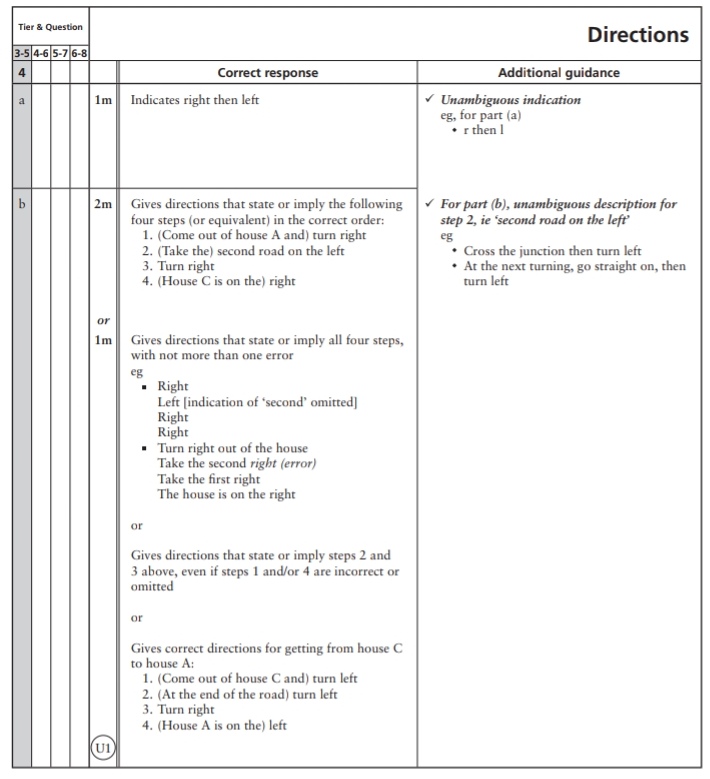 Key Stage 3: 2011 Paper 1 Level 4-67.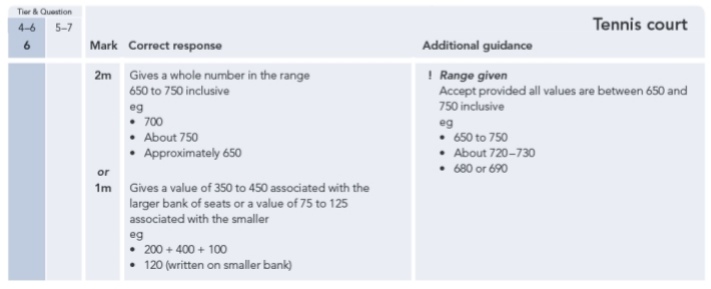 